……………… (Τόπος), ……/….…/2021ΔΗΛΩΣΗ ΣΥΜΜΕΤΟΧΗΣ ΣΤΟ ΕΡΓΟ INNO.TRITIONστο πλαίσιο του Προγράμματος Διασυνοριακής Συνεργασίας Interreg V- A Greece-Italy Programme 2014 2020Το έργο INNO.TRITION - «Καινοτόμος χρήση υποπροϊόντων ελαιοτριβείων, οινοποιείων και τυροκομείων στη διατροφή των παραγωγικών ζώων για την παραγωγή λειτουργικών τροφίμων για ζώα», παρουσιάζει μια μοναδική ευκαιρία παραγωγής προϊόντων υψηλότερης ποιότητας, χρησιμοποιώντας συστατικά χαμηλού κόστους (από απόβλητα) με καινοτόμο τρόπο, καθιστώντας έτσι την τοπική αγροβιομηχανία πιο ανταγωνιστική.Στο πλαίσιο του έργου μεταξύ άλλων θα αναπτυχθεί ένα Διασυνοριακό Δίκτυο (Cross - Border Network) μέσω μιας ηλεκτρονικής πλατφόρμας που θα ταιριάζει την προσφορά υποπροϊόντων τροφίμων και τη ζήτηση για φθηνά ζυμώσιμα θρεπτικά συστατικά που χρησιμοποιούνται στην παραγωγή ζωοτροφών.Η πλατφόρμα αντιπροσωπεύει μια διασυνοριακή εικονική κοινότητα της Ιταλίας και της Ελλάδας στην οποία οι παραγωγοί τροφίμων μπορούν να ενημερώσουν τους παραγωγούς ζωοτροφών για τη διαθεσιμότητα των υποπροϊόντων τροφίμων που μπορούν να ανακυκλωθούν σε ζωοτροφές με απλές διαδικασίες, όπως η διαδικασία ενσίρωσης.Μετά την ηλεκτρονική συμφωνία μέσω της πλατφόρμας, οι χρήστες μπορούν να έρθουν σε επαφή μεταξύ τους για να κανονίσουν τη φυσική μεταφορά και επεξεργασία των υποπροϊόντων των τροφίμων.Με το παρόν έντυπο και ως νόμιμος εκπρόσωπος της εταιρείας/ ατομικής επιχείρησης/ του φορέα………………………………………………………………………….. με ΑΦΜ………………………………..  και την κάτωθι ιδιότητα:δηλώνω ότι (δυνατότητα πλέον της μίας επιλογής)Επίσης, δηλώνω ότι:-	Παρέχω τη ρητή συγκατάθεσή μου για την συλλογή, τήρηση σε αρχείο, διαβίβαση και εν γένει επεξεργασία των προσωπικών δεδομένων (συμπεριλαμβανομένων εικόνων και άλλων δεδομένων), που αφορούν τον φορέα / εταιρεία που εκπροσωπώ και τα οποία θα συλλεχθούν και θα βρεθούν στην κατοχή του υπευθύνου ανάπτυξης και λειτουργίας του Διασυνοριακού Δικτύου με αφορμή την συμμετοχή της εταιρείας/ φορέα που εκπροσωπώ στο Έργο INNO.TRITION και με σκοπό την παροχή υπηρεσιών προβολής και διασύνδεσης μέσω αυτού.-	Συναινώ στην δημοσιοποίηση των ως άνω στοιχείων στο πλαίσιο του ΈργουΛαμβάνοντας υπόψη τα παραπάνω στοιχεία, με την παρούσα δηλώνω την ενεργή συμμετοχή της Επιχείρησης/ φορέα στο ‘Έργο INNO.TRITION, τόσο κατά την υλοποίηση του Έργου, όσο και μετά,  χωρίς να προκύπτουν άλλες υποχρεώσεις από την ιδιότητα της/ του ως μέλος αυτού.Στοιχεία Επιχείρησης/ ΦορέαΑποδέχομαι τη δημοσίευση των παραπάνω στοιχείων στην ιστοσελίδα / πλατφόρμα  του INNO.TRITIONΓια την επιχείρηση / φορέα(Σφραγίδα/ Υπογραφή)————————————————————————————————————
www.greece-italy.eu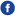 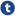 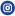 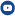 Interreg V-A Greece-Italy Programme is an European Territorial Cooperation Programme that aims to help public institutions and local stakeholders to develop cross-border projects and pilot actions and to create new policy, products and services, with the final goal to improve the citizens’ quality of life. Strategically, the programme will enhance innovation in a number of fields such as blue growth, tourism and culture, agro food and cultural and creative industries. Interreg V-A Greece-Italy Programme aims to get maximum return from EUR 123 million financed per 85% by European Regional Development Fund (ERDF) and per 15% by the 2 member states through a national co-financing.Τυροκομική μονάδαΜονάδα παραγωγής ζωοτροφώνΕλαιοτριβείοΜονάδα εκτροφής ζώωνΟινοποιείοΕπιθυμώ όπως ο φορέας/ επιχείρηση που εκπροσωπώ συμμετάσχει στο Έργο INNO.TRITION και ειδικότερα:Ως μέλος του Διασυνοριακού Δικτύου Συνεργασίας (Cross-Border Network)Ως ενεργό μέλος της πλατφόρμας του Προγράμματος και συναινώ στην καταχώρηση των στοιχείων μου σε αυτή και στην εγγραφή μου ως δυνητικός πάροχος/ λήπτης των παρεχόμενων μέσω της πλατφόρμας ειδών.Επωνυμία Επιχείρησης / ΦορέαΌνομα υπευθύνουΈδρα (Πόλη) / ΔιεύθυνσηΤηλέφωνοe- mailΝΑΙ ΟΧΙ 